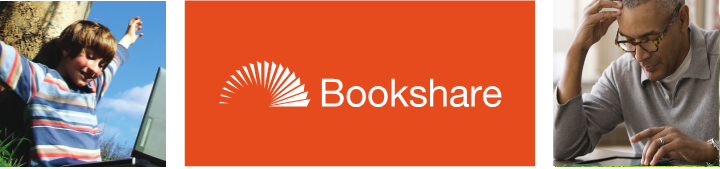 Guía de Instrucciones:Agrega Estudiantes y Patrocinadores que Califiquen a tu lista de Bookshare Inscripción para Estudiantes: Inicia sesión en www.Bookshare.org con tu usuario y contraseña. 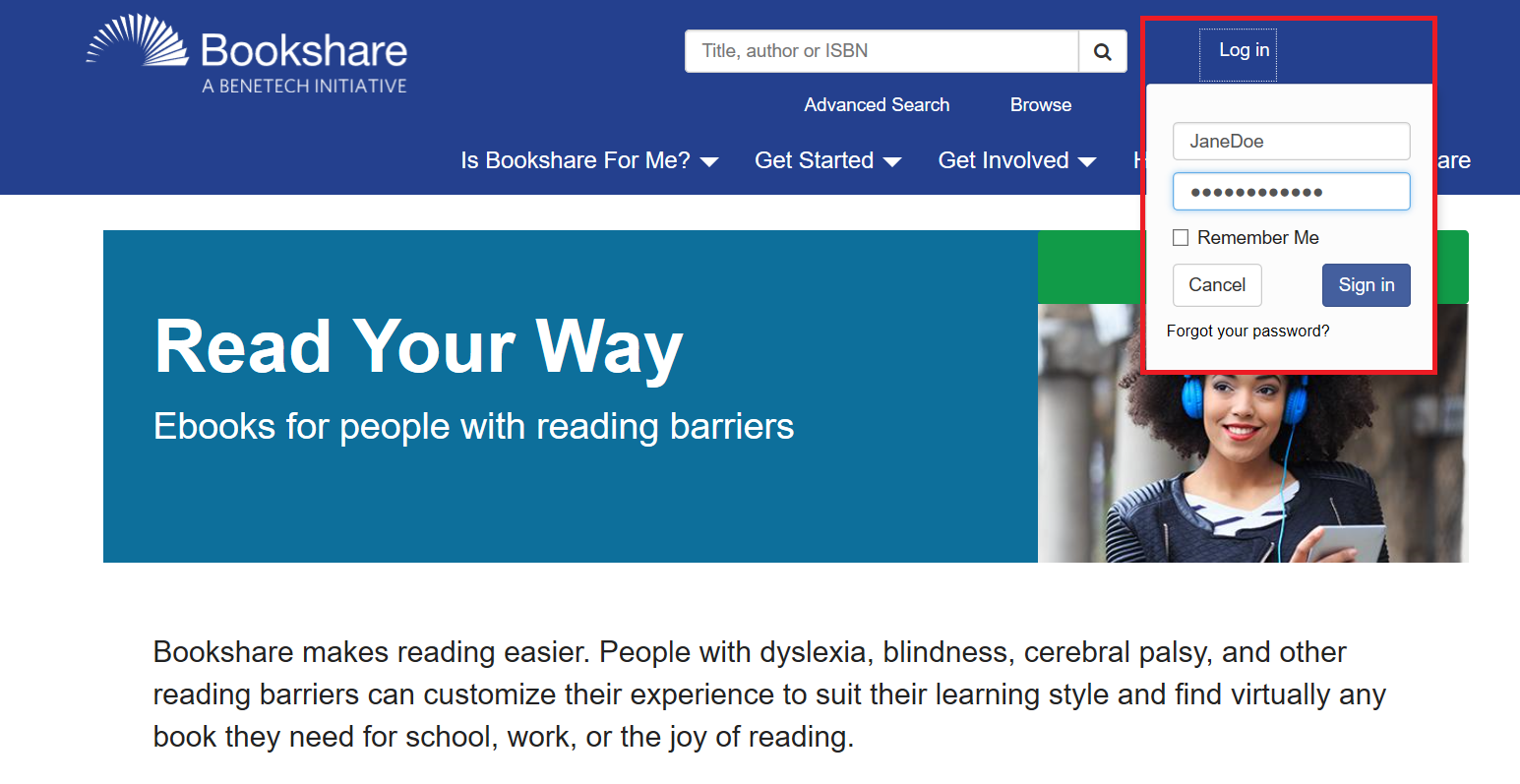 Serás dirigido a la página de “My Bookshare”, o puedes seleccionar el enlace de “My Bookshare” en el portal principal. De ahi, selecciona el enlace de "Members". 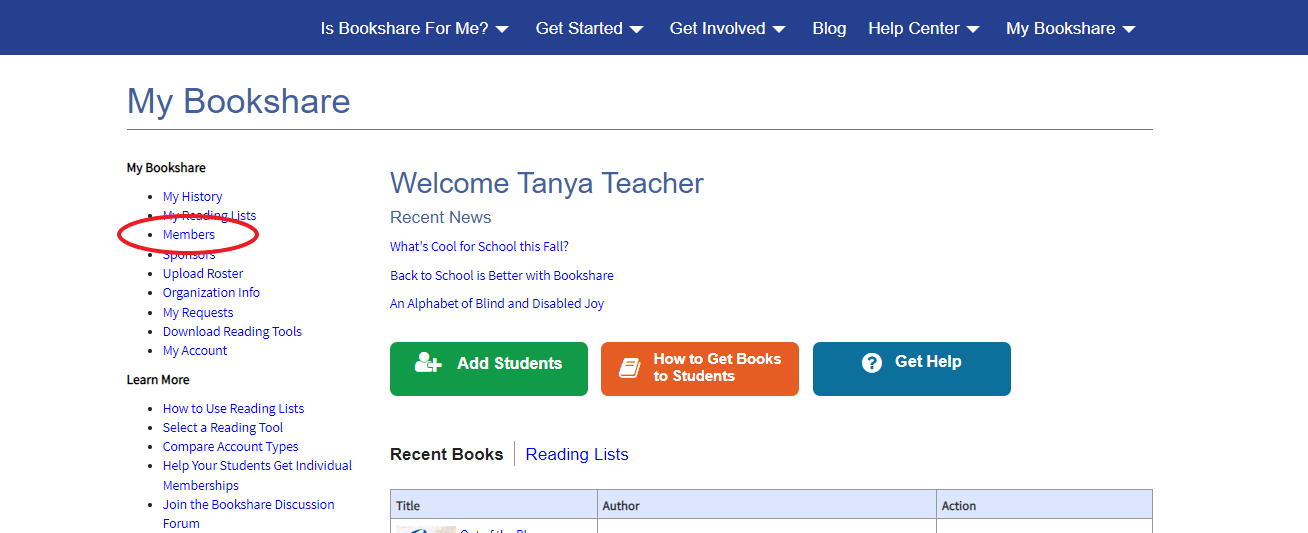 Selecciona el botón azul "Add a Member".  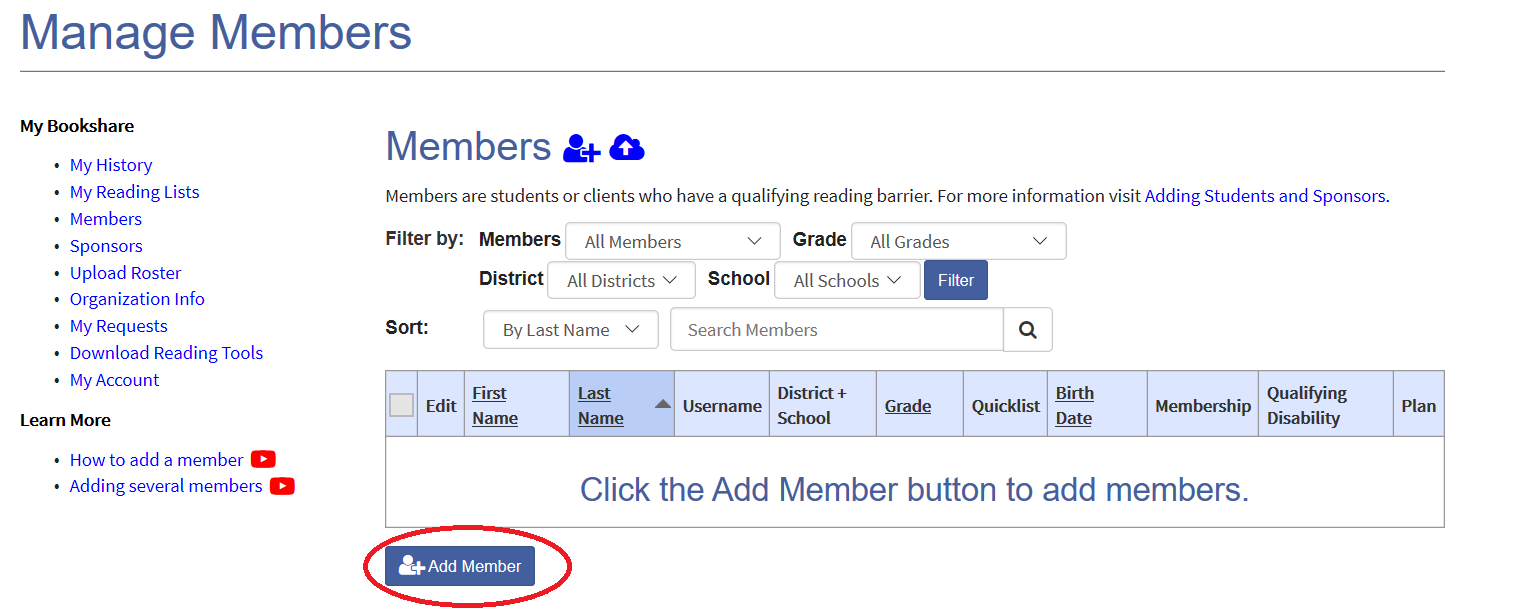 Completa el formulario para un Nuevo Miembro. NOTA:  Asegúrate de tener un usuario y contraseña para el estudiante. Los usuarios pueden ser cualquier cosa incluyendo una dirección de correo electrónico, o la identificación de un estudiante. Selecciona "Save" 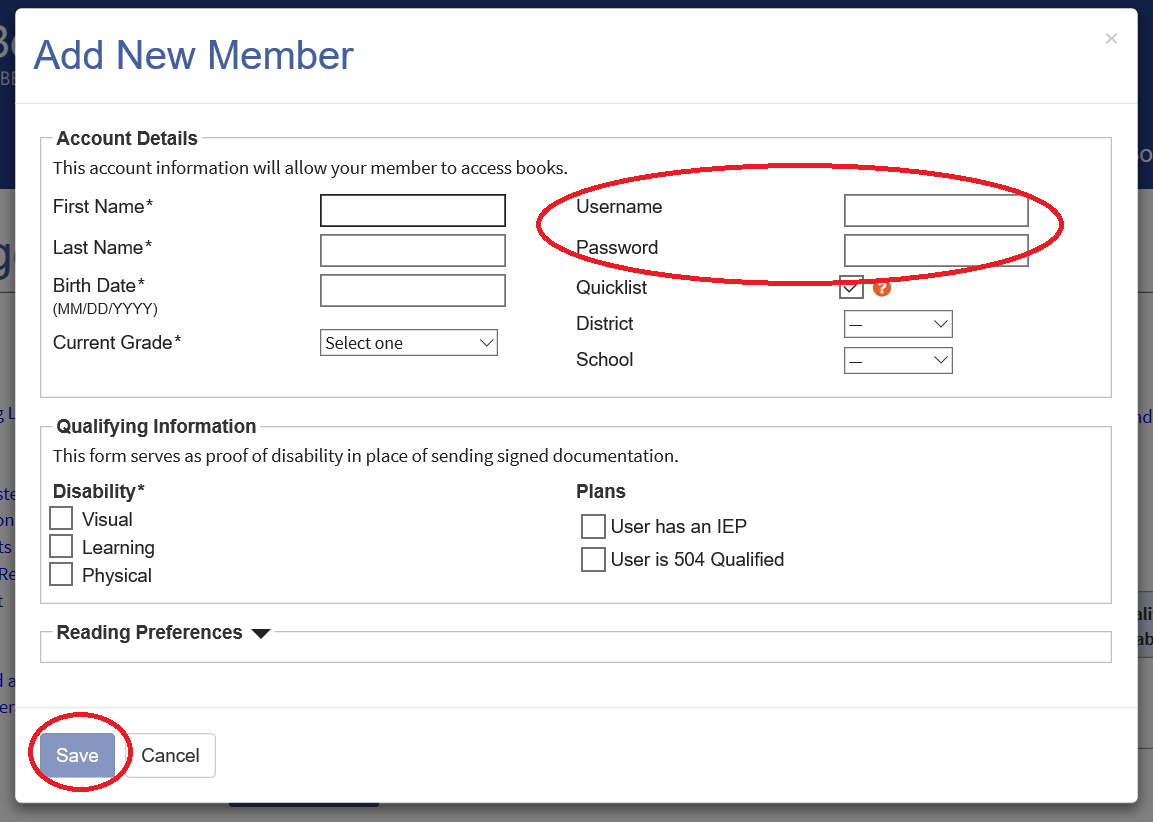 Después de que agregues al miembro, te llevará a “Assign Books.” Por el momento, selecciona “Not Now.” 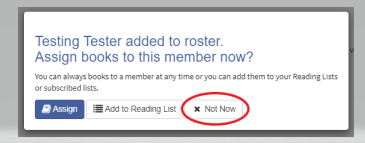    Inscripción de Patrocinadores o Maestros:A continuación, agrega a Patrocinadores o Maestros al seleccionar el enlace de “Sponsors” en la página de “My Bookshare”.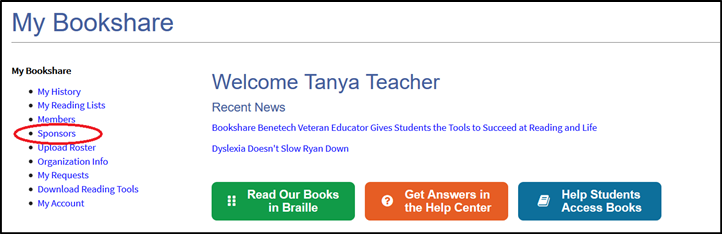 Selecciona el botón “Add Sponsor” , o el ícono para añadir a un nuevo Patrocinador.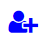 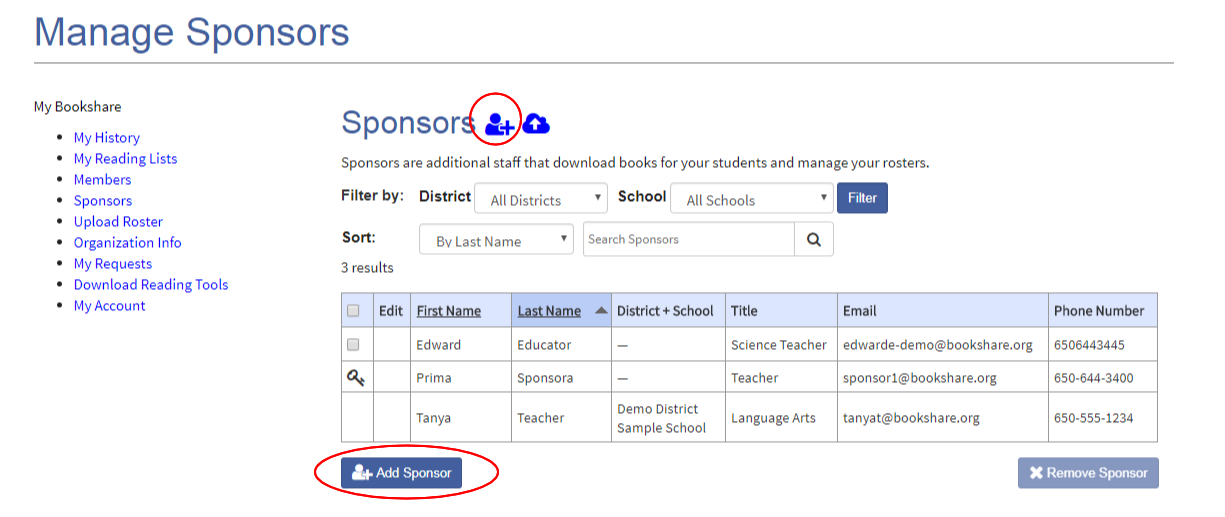 Completa el formulario “Add New Sponsor” y oprime el botón “Save”. 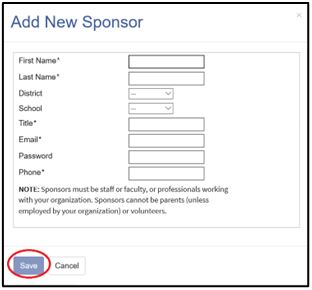 ¡Felicidades! ¡Gracias por escoger Bookshare para apoyar a tus estudiantes!Si quieres aprender más, por favor visita nuestroCentro de Entrenamiento y Aprendizaje!!! 